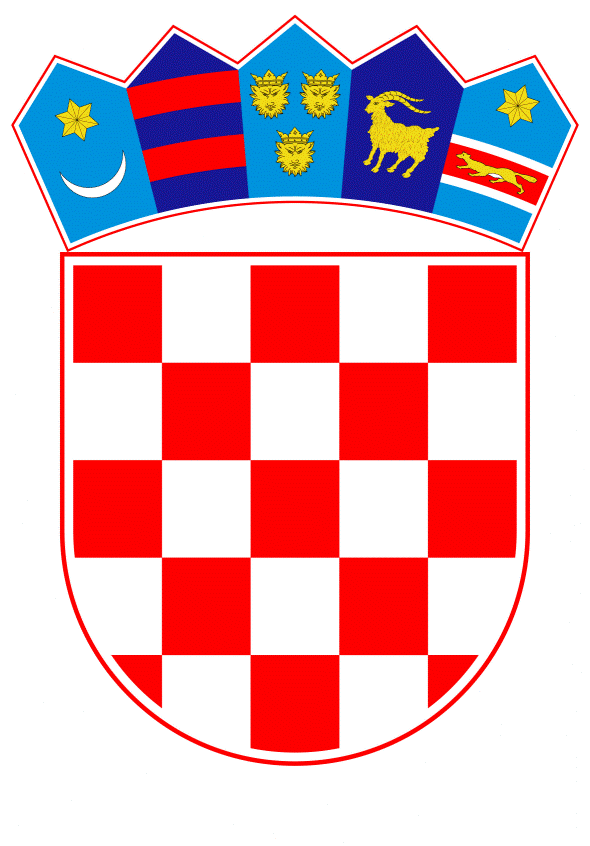 VLADA REPUBLIKE HRVATSKEZagreb, 11. srpnja 2019.______________________________________________________________________________________________________________________________________________________________________________________________________________________________PrijedlogKlasa:Urbroj:Zagreb,PREDSJEDNIKU HRVATSKOGA SABORAPredmet:	Programsko i financijsko izvješće Hrvatskog olimpijskog odbora za 2018. godinu - mišljenje VladeVeza:	Pismo Hrvatskoga sabora, klase: 021-12/19-09/24, urbroja: 65-19-03, od 30. travnja 2019. godine		Na temelju članka 122. stavka 2. Poslovnika Hrvatskoga sabora (Narodne novine, br. 81/13, 113/16, 69/17 i 29/18), Vlada Republike Hrvatske o Programskom i financijskom izvješću Hrvatskog olimpijskog odbora za 2018. godinu, daje sljedećeM I Š L J E N J E		Vlada Republike Hrvatske predlaže Hrvatskome saboru da prihvati Programsko i financijsko izvješće Hrvatskog olimpijskog odbora za 2018. godinu, koje je predsjedniku Hrvatskoga sabora podnio Hrvatski olimpijski odbor, aktom od 29. travnja 2019. godine, uz sljedeće napomene:		Sukladno članku 75. stavku 4. Zakona o sportu (Narodne novine, br. 71/06, 124/10, 124/11, 86/12, 94/13, 85/15 i 19/16 - ispravak), o izvršenju Programa javnih potreba u sportu državne razine i utrošku financijskih sredstava Hrvatski olimpijski odbor (u daljnjem tekstu: HOO) podnosi izvješće Hrvatskome saboru i ministarstvu (sada Središnjem državnom uredu za šport, u daljnjem tekstu: SDUŠ) u rokovima propisanima Zakonom o proračunu (Narodne novine, br. 87/08, 136/12 i 15/15).Sredstva za izvršenje programa javnih potreba u sportu državne razine u 2018. godini doznačena su temeljem Odluke Središnjeg državnog ureda za šport o dodjeli financijskih sredstava Hrvatskom olimpijskom odboru, Hrvatskom paraolimpijskom odboru, Hrvatskom sportskom savezu gluhih, Hrvatskom akademskom sportskom savezu i Hrvatskom školskom sportskom savezu iz Državnog proračuna Republike Hrvatske za 2018. godinu i projekcije za 2019. i 2020. godinu, klase: 620-01/18-03/00006, urbroja: 518-05-18-0001, od 15. siječnja 2018. godine.Tijekom 2018. godine usvojene su dvije izmjene i dopune financijskog plana HOO-a. Na predložene izmjene i dopune financijskog plana HOO-a za 2018. godinu, sukladno članku 75. Zakona o sportu, SDUŠ je dao suglasnost. Izmjene i dopune odnosile su se na raspodjelu neutrošenih prihoda iz 2017. godine, te preraspodjele sredstava unutar programa u kojima participiraju nacionalni sportski savezi, a koje su rađene u skladu s programskim potrebama. Navedenim izmjenama i dopunama u najvećem dijelu su povećani redovni programi nacionalnih sportskih saveza.Sukladno izvršenom uvidu u predmetno Programsko i financijsko izvješće, može se konstatirati sljedeće:djelatnosti HOO-a u 2018. godini su se značajnim udjelom od 90 % financirale sredstvima iz općih prihoda i primitaka Državnog proračuna i iz prihoda od igara na srećuprihodi iz Državnog proračuna ostvareni su u iznosu od 140.876.975,00 kuna, odnosno 100 % u odnosu na ukupno planirane prihode vlastiti prihodi (prihodi marketinga) realizirani su u iznosu od 10.357.622,00 kuna, odnosno 99,63 % u odnosu na planirano i čine 6,6 % ukupnih prihoda prihodi od olimpijske solidarnosti i međunarodnih organizacija realizirani su u iznosu od 4.437.488,00 kuna ili 109,26 % u odnosu na plan i čine 2,8 % ukupnih prihodaprihodi od fondova Europske unije iznose 89.774,00 kuna ili 7,5 % u odnosu na plan i čine 0,05 % ukupnih prihodaostali prihodi realizirani su u iznosu od 783.116,00 kuna ili 95,5 % u odnosu na plan i čine 0,5 % ukupnih prihoda.Ukupno realizirani rashodi za razdoblje od 1. siječnja do 31. prosinca 2018. godine iznose 152.513.102,00 kuna ili 93,18 % u odnosu na planirano. Od ukupno realiziranih rashoda i izdataka na programe 2018. godine odnosi se 149.392.902,00 kuna, dok rashodi za programe prethodnih godina iznose 3.120.200,00 kuna.Udio sredstava Državnog proračuna u ukupno realiziranim rashodima za navedeno razdoblje iznosi 141.058.715,00 kuna (96,50 %), dok je udio ostalih/vlastitih izvora financiranja iskazan u iznosu od 11.454.387,00 kuna.U nastavku teksta daje se prikaz najznačajnijih planiranih i realiziranih rashoda po programskim skupinama i programima:-	rashodi za Redovne programe nacionalnih sportskih saveza (1. programska skupina) - realizirani su u iznosu od 86.298.434,00 kuna ili 97,35 % u odnosu na ukupno planirane rashode za programe nacionalnih sportskih saveza i čine 57 % ukupnih rashoda. Rashodi za navedenu programsku skupinu u odnosu na 2017. godinu povećani su za 13.090.432,00 kuna.-	rashodi za Posebne programske projekte (2. programska skupina) - realizirani su u iznosu od 32.748.203,00 kuna ili 94,59 % u odnosu na ukupno planirane rashode za posebne programske projekte i čine 21,47 % ukupnih rashoda. Najznačajniji dio rashoda unutar navedene programske skupine odnosi se na Razvojne programe za trenere i sportaše i iznosi 16.878.778,00 kuna, dok ostatak čine rashodi za Projekte olimpijskog programa i više sportskih priredbi koji iznose 15.869.425,00 kuna. -	rashodi za Zajedničke programske zadaće (4. programska skupina) - realizirani su u iznosu od 18.772.359,00 kuna ili 98,22 % u odnosu na ukupno planirane rashode za Zajedničke programske zadaće u 2018. godini i čine 12,30 % ukupnih rashoda. Najznačajniji dio rashoda unutar navedene programske skupine odnosi se na program Djelatnosti tijela i službi u iznosu od 13.227.720,00 kuna, odnosno na potprogram Plaće i naknade radnika koji iznosi 9.024.673,00 kuna (5,91 % ukupnih rashoda). -	rashodi za Programe promocije sporta putem medija (9. programska skupina) - planirani su iz vlastitih sredstava HOO-a u iznosu od 5.402.476,00 kuna. Sukladno navedenom u Izvješću HOO-a za Programe promocije športa putem medija u 2018. godini uplaćen je iznos od 4.970.493,00 kuna. Od navedenog iznosa na ime Rezerve kapitala uplaćeno je 3.660.615,00 kuna, na kreditne obveze (glavnica i kamate) 1.309.878,00 kuna, dok se na stavci nalazi i iznos od 515.238,00 kuna koji se odnosi na negativne tečajne razlike koje su vezane za kredit kod ERSTE banke. Također, u 2018. godini nastavljeno je s financijskim i poslovnim restrukturiranjem društva HOO TV d.o.o., sukladno prijedlogu Društva o financijskom i poslovnom restrukturiranju, koji je usvojilo Vijeće Hrvatskog olimpijskog odbora u svibnju 2015. godine. -	rashodi za Programe prethodnih godina (11. programska skupina) - realizirani su u iznosu od 3.120.200,00 kuna, od toga iz Državnog proračuna 2.106.652,00 kuna. HOO u izvješću navodi kako se isti odnose na refundaciju troškova za transfere nacionalnim sportskim savezima koji su plaćeni u 2018. godini za programe 2017. godine. Zaključno, Vlada Republike Hrvatske ističe kako je iz predmetnog Izvješća razvidno da je HOO u 2018. godini najveća povećanja rashoda iskazao na onim programskim skupinama koje su vezane uz poboljšanje uvjeta za postizanje vrhunskih sportskih rezultata hrvatskih sportaša na međunarodnim natjecanjima. Tako je realizacija rashoda vezanih za programske skupine koje su direktno vezane za razvoj sporta porasla za 19 % u odnosu na 2017. godinu. Nadalje, Vlada Republike Hrvatske ukazuje na to da HOO i dalje osobitu pažnju treba posvetiti daljnjoj provedbi financijskog i operativnog restrukturiranja društva HOO TV d.o.o., s ciljem dugoročne opstojnosti i stabilnosti Društva.Također, HOO-u se preporučuje da u naredna programska i financijska izvješća uvrsti i prikaz planiranih i realiziranih prihoda i rashoda na razini skupine računskog plana.Slijedom svega navedenoga, Vlada Republike Hrvatske predlaže Hrvatskome saboru davanje pozitivnog mišljenja na Programsko i financijsko Izvješće Hrvatskog olimpijskog odbora za 2018. godinu, uz napomenu da HOO realizaciju svih svojih aktivnosti mora temeljiti na načelima racionalnog korisnika državnog proračuna, a u interesu sporta i sportaša s posebnim naglaskom na daljnje unaprjeđenje cjelokupnog rada nacionalnih sportskih saveza.Za svoje predstavnike, koji će u vezi s iznesenim mišljenjem biti nazočni na sjednicama Hrvatskoga sabora i njegovih radnih tijela, Vlada je odredila Predraga Štromara, potpredsjednika Vlade Republike Hrvatske i ministra graditeljstva i prostornoga uređenja, Dunju Magaš, državnu tajnicu u Ministarstvu graditeljstva i prostornoga uređenja, prof. dr. sc. Branku Ramljak, državnu tajnicu u Ministarstvu znanosti i obrazovanja, te dr. sc. Krešimira Šamiju, zamjenika državne tajnice Središnjeg državnog ureda za šport.	PREDSJEDNIK	mr. sc. Andrej PlenkovićPredlagatelj :Središnji državni ured za športPredmet:Programsko i financijsko izvješće Hrvatskog olimpijskog odbora za 2018. godinu - davanje mišljenja Hrvatskome saboru